5.1  6和7的认识1.按顺序填数。  2、3、□、5、□、□         7、□、5、4、□、□2. 填一填。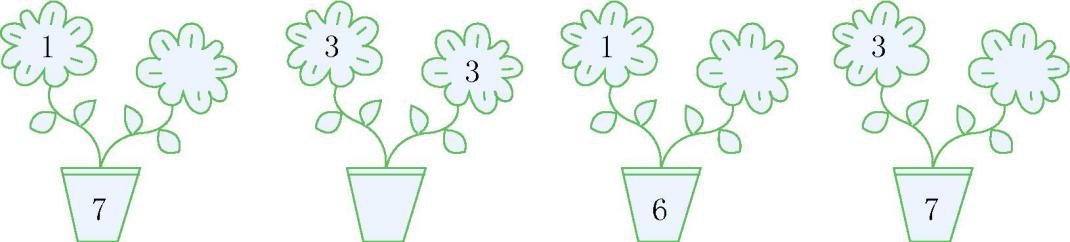 3.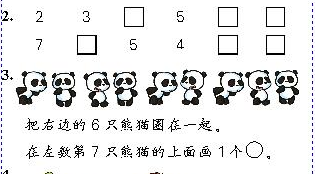 把右边的6只熊猫圈起来。在左数第7只熊猫的上面画○。4. 比一比，填一填。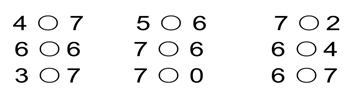 答案：1.  4  6  7   6  3  2   2.  6  6  5  4  3.略    4. ＜  ＜  ＞  ＝  ＞  ＞  ＜  ＞ ＜